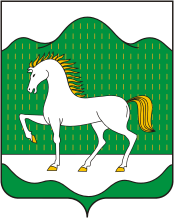 						   «Согласовано»                                                                 Заместитель главы администрации                                                                 муниципального района                                                                 Абзелиловский  район                                                                 Республики Башкортостан                                                                 ______________Фаттахов Р.Б.АДМИНИСТРАЦИЯ МУНИЦИПАЛЬНОГО РАЙОНА АБЗЕЛИЛОВСКИЙРАЙОН РЕСПУБЛИКИ БАШКОРТОСТАНМУНИЦИПАЛЬНОЕ КАЗЕННОЕ УЧРЕЖДЕНИЕ «ОТДЕЛ КУЛЬТУРЫ» МУНИЦИПАЛЬНОГО РАЙОНА АБЗЕЛИЛОВСКИЙ  РАЙОН РЕСПУБЛИКИ БАШКОРТОСТАНПубличный отчет о деятельностиучреждений культурымуниципального района Абзелиловский  районРеспублики Башкортостан за 2020 годсело Аскарово2021 годНа территории района  осуществляют свою деятельность 108 учреждений культуры,  в том числе:1 муниципальное казенное учреждение «Отдел культуры» муниципального района Абзелиловский  район Республики Башкортостан;1 Культурно-досуговый центр (районной Дом культуры);14 центральных сельских домов культуры, в том числе 1 модельный многофункциональный центр;57 сельских клубов;1 центральная районная библиотека;1 Детская районная библиотека;2 модельные сельские библиотеки;28 сельских библиотек;1 школа дополнительного образования детей (Аскаровская детская школа искусств);1 музей Т.Кусимова;1 историко-краеведческий музей (филиал Национального музея Республики Башкортостан).В 2020 году сохранены все учреждения культуры: клубы, библиотеки, музей и детские образовательные учреждения. «Фактическое число посадочных мест в учреждениях культурно-досугового типа» на 31.12.2020 года составляет 8490 ед. (по данным стат. формы № 7-НК).Распоряжением Правительства РФ № 95-р от 26.01.2017г. утверждены изменения, которые вносятся в социальные нормативы и нормы. На 2017-2020 гг. плановые показатели рассчитаны по новому расчету исходя из нормативного потребности в учреждениях культуры и фактического количества учреждений. Уровень фактической обеспеченности клубами и учреждениями клубного типа при количестве клубов и учреждений клубного типа – 72 ед. и нормативной потребности в клубах и учреждениях клубного типа – 72 ед., за 2020 г. составляет 180,00 %.В 2021 году для организации эффективного библиотечного обслуживания населения Абзелиловского района продолжат работу: центральная библиотека, детская библиотека, 2 модельные библиотеки, 28 филиалов. Библиотеки ЦБС планируют продолжить деятельность по предоставлению пользователям документов и информации, других библиотечных услуг в целях удовлетворения информационных, духовных и культурных потребностей.По данным, предоставленным Отделом образования МР Абзелиловский район, количество детей в возрасте от 8 до 15 лет в районе составляет 5722 человек. 12% от этого числа составляет 687. В МАУДО Аскаровская ДШИ обучаются 474 детей. В итоге, в МР Абзелиловский район охват детей в возрасте от 8 до 15 лет дополнительными предпрофессиональными программами в области искусств составляет 69%.Стабильно, без задержек выплачивалась заработная плата, оплачивались льготные коммунальные услуги работникам. Все  учреждения культуры  отапливаются.Общее количество зданий, находящихся в оперативном управлении отдела культуры – 78, число зрительных залов 72  на 8490 посадочных мест. Досуговых помещений - 137, занимаемая ими площадь составляет 24053 кв.м. Также в зданиях находятся 3 помещения для музейной и библиотечной работы.В оперативном управлении районного дома культуры состоит 1 здание, в здании один зрительный зал на 318 посадочных мест. Учреждения культуры района в 2020 году осуществили деятельность по следующим программам: таблица № 1Отчет о реализации национального проекта «Культура» в соответствии с Распоряжением Минкультуры РФ от 16.10.2020 г. № Р-1358. (базовый год итог 2018).Региональный проект Обеспечение качественно нового уровня развития инфраструктуры культуры («Культурная среда»)Между Министерством культуры РБ и Администрацией МР Абзелиловский район РБ 28 мая 2019 года было подписано Соглашение о реализации регионального проекта «Обеспечение качественно нового уровня развития инфраструктуры культуры» («Культурная среда») № А1-10-2019. Этим Соглашением определена организация взаимодействия сторон при реализации регионального проекта, а также определены показатели регионального проекта «Культурная среда» по МР Абзелиловский район РБ. По данному Соглашению были подписаны Дополнительные соглашения с корректировкой показателей:27 декабря 2019 года - Дополнительное соглашение № 1, 03 августа 2020 года - Дополнительное соглашение № 2В настоящее время на подписи в Министерстве культуры находится Дополнительное соглашение, согласно которому по региональному проекту «Культурная среда» предусмотрены следующие показателиПо показателям, связанным с приростом посещений учреждений культуры, имеется Распоряжение Министра культуры РФ № Р-1358 от 16.10.2020г. «О методологии расчета показателя «Число посещений культурных мероприятий». Согласно этой методике показатель «Увеличение числа посещений культурных мероприятий в три раза по сравнению с показателем 2019 года» на 2020 год составляет 0,35 к уровню 2019 года. По результатам 2020 года число посетителей КДУ составило 35%, число посетителей библиотек 75% и число посетителей музея – 50%, таким образом показатели по посещениям на 2020 год выполнены. Был удален показатель «Прирост охвата населения услугами автоклуба,%» и изменен показатель «Количество организаций культуры, получивших современное оборудование в муниципальных районах и городских округах Республики Башкортостан, нарастающим итогом, ед.», т.к. заявка на приобретение автоклуба в 2021 году не прошла конкурсного отбора Министерства культуры РБ.Одним из показателей, предусмотренных на 2020 год, является показатель «Количество организаций культуры, получивших современное оборудование в муниципальных районах и городских округах Республики Башкортостан, нарастающим итогом ед.». По данному показателю Сводным планом мероприятий Администрации МР Абзелиловский район РБ по достижению результатов национального проекта предусмотрено мероприятие «Оснащение образовательных учреждений в сфере культуры (детских школ искусств по видам искусств) музыкальными инструментами, оборудованием и учебными материалами». Финансирование этого мероприятия в 2020 году запланировано в сумме 3 725 766,08 руб. 20.03.2020 заключены Соглашения в системе «Электронный бюджет» между Министерством культуры РБ и Администраций МР Абзелиловский район РБ, между МКУ Отдел культуры и МАУ ДО Аскаровская ДШИ № 20-2020-00767 на сумму 3725 766, 08 руб. Заключены Договора с поставщиками. По состоянию на 31.12.2020 оплата по всем договорам произведена в полном объеме, поставлены следующие товары:Виолончель ученическая Brahner ½, 3/4 – 2 шт.  – 138972,08 руб.,Скрипка 3/4 – 1 шт. – 13640,00 руб.,Скрипка YMI HV 4/4 – 1 шт. – 17860,00 руб.,Цифровое фортепиано Yamaha YDP-144R – 2 шт. – 139980,00 руб.,Пианино «Piarl River»– 2 шт. – 488000,00 руб.,Банкетки для фортепиано– 2 шт. – 12000,00 руб.,Доска интерактивная в комплекте – 1 шт. – 100000,00 руб.,Доска магнитно-маркерная – 1 шт. – 3500,00 руб.,Мольберт напольный – 7 шт. – 18718,00 руб.,Звуковое оборудование и комплектующие – 1 шт. – 129780,00 руб.,Проектор мультимедийный – 1 шт. – 55000,00 руб.,Ноутбук – 1 шт. – 26000,00 руб.,Компьютер в комплекте– 1 шт. – 35000,00 руб.,Экран – 1 шт. – 7500,00 руб.,Учебный материал (музыкальная литература) – 37 экз. – 23186,00 руб.,Гармонь мастеровая «Сказка» - 1 шт. – 25000,00 руб.,Гармонь мастеровая «Куликово поле» - 1 шт. – 48000,00 руб.,Скрипка концертная Goronok – 1 шт. – 84340,00 руб.,Балалайка бас концертная – 1 шт. – 119290,00 руб.,Думбыра – 1 шт. – 80000,00 рубВсего осуществлена оплата и поставка на сумму 1 565 766,08 руб.10 декабря между МАУ ДО Аскаровская ДШИ и ИП Ахмеров И.А. было составлено дополнительное соглашение к договору № 15 от 26.03.2020г., согласно которому произведена замена баянов «Юпитер-2Д» и «Юпитер – 1Д» на цифровое пианино Casio AP -650 в количестве 2 шт. Также 10 декабря между МАУ ДО Аскаровская ДШИ и ООО «Музыкальный Арсенал-Уфа» было составлено дополнительное соглашение к договору № 10 от 25.03.2020г., согласно которому произведена замена позиции товара Аккордеон «Юпитер» 2Д на «Кыл-Кубыз Альт – инструмент народный, музыкальный, Мастеровой (Г.Галимова)» в количестве 2 шт. Основание составления допсоглашений – невозможность поставки инструментов производителем в связи с пандемией Коронавируса COVID-19 и введением ограничений.Оплачены, но еще не поставлены следующие товары:Цифровое пианино Casio AP -650 - 2 шт. – 205000,00 руб.,Баян «АККО Маэстро» - 1 шт. – 650000,00 руб.,«Кыл-Кубыз Альт–инструмент народный, музыкальный, Мастеровой (Г.Галимова)» – 2 шт. – 150000,00 руб.,Аккордеон АККО «Елена» - 1 шт. – 425000,00 руб.,Баян «АККО Юниор» - 1 шт. – 495000,00 руб.,Домра трехструнная малая концертная – 2 шт. – 235000,00 руб.Итого на сумму 2 160 000,00 руб.Поставка цифрового пианино (2 шт.), кыл-кубыза (2 шт.) и домры (2 шт.) – ожидается в январе 2021 года. Баяны и аккордеоны – поставка в 2021 году, точные сроки неизвестны.Показатель по указанным мероприятиям по итогам 2020 года выполнен.таблица № 2Региональный проект «Создание условий для реализации творческого потенциала нации («Творческие люди»)   По региональному проекту «Творческие люди» было подписано Соглашение между Министерством культуры РБ и Администрацией МР Абзелиловский район РБ № А2-10/2019 от 28.05.2019. Распоряжением Правительства Республики Башкортостан от 6 марта 2020 года № 204-р внесены изменения в паспорт регионального проекта «Создание условий для реализации творческого потенциала нации» («Творческие люди»), согласно которым утверждены новые показатели по мероприятию «Повышение квалификации творческих и управленческих кадров в сфере культуры» в разрезе муниципальных образований на период с 2019 по 2024 год. В связи с этим было составлено Дополнительное соглашение № 2 от 22.06.2020 с корректировкой данного показателя.В настоящее время составлено новое Дополнительное соглашение с корректировкой показателя:Прошли обучение в 2020 году 3 работника МАУ КДЦ Габитов З.Н., Халилов Р.З., Давлетова Н.Р. и 1 преподаватель Аскаровской ДШИ Абдрахманова З.Д. Кроме этого в 2020 году в рамках регионального проекта «Создание условий для реализации творческого потенциала нации» («Творческие люди») прошли следующие мероприятия:«Организация не менее 1 культурно-образовательной программы для 100 школьников». Проведены мастер-классы для детей: «Ҡот ҡайтарыу» обрядовый праздник в Равиловском филиале МАУ КДЦ 19.02.2020, провела основательница школы сэсэнов в РБ, известная сэсэния Р.Султангареева года, участвовало не менее 50 детей-школьников;2) мастер-класс по игре на курае в Давлетовском филиале МАУ КДЦ 03.03.2020 г., провел руководитель народного ансамбля кураистов МАУ КДЦ А.Итикеев – участвовало не менее 60 детей-школьников;мастер-класс по горловому пению (узляу) в Давлетовском филиале МАУ КДЦ 03.03.2020 года, провел аккомпаниатор МАУ КДЦ В.Янзигитов – участвовало 10 детей-школьников; «Включение в базу данных «Волонтеры культуры» по Республике Башкортостан не менее 1 волонтера» - включено 3 волонтера: Шаяхметова Г.Р., Загидуллина А.А., Уельданова Ф.Г.Мероприятие регионального проекта «Участие в не менее 1 конкурсе на предоставление грантов (субсидий) некоммерческим организациям на творческие проекты, направленные на укрепление российской гражданской идентичности на основе духовно-нравственных и культурных ценностей народов Российской Федерации, включая мероприятия, направленные на популяризацию русского языка и литературы, народных художественных промыслов и ремесел, поддержку изобразительного искусства» - не выполнено. Причина – не успели собрать контрольный пакет документов в установленные сроки, по причине наличия налоговой задолженности у МАУ КДЦ и несвоевременным получением справки из ИФНС.Региональный проект «Цифровизация услуг и формирование информационного пространства в сфере культуры» («Цифровая культура»)28 мая 2019 года  между Министерством культуры РБ и Администрацией МР Абзелиловский район было подписано Соглашение о реализации регионального проекта «Цифровизация услуг и формирование информационного пространства в сфере культуры» («Цифровая культура») на территории муниципального района Абзелиловский район Республики Башкортостан № А3-10/2019. Распоряжением Правительства РБ № 196-р от 06.03.2020 были внесены изменения в показатели регионального проекта «Цифровизация услуг и формирование информационного пространства в сфере культуры» («Цифровая культура»). В связи с этим подписано дополнительное соглашение № 2 от 03.08.2020г., в котором скорректирован показатель.По региональному проекту «Цифровая культура» на 2020 год в муниципальном районе Абзелиловский район запланировано выполнение следующих показателей:- «Создание точек доступа к виртуальному концертному залу на базе муниципальных учреждений культуры (нарастающим итогом), ед.» - 3 ед. В настоящее время в районе имеются 2 точки доступа к ВКЗ – в РДК и Баимовском сельском модельном многофункциональном клубе. В августе 2020 года создана точка доступа в Центральной районной библиотеке. Таким образом, показатель выполнен.- «Увеличение числа обращений к цифровым ресурсам в сфере культуры в 5 раз (500% к 2024 году) (нарастающим итогом) – 233% к базовому значению 100% на 01.01.2018 года. Данный показатель достигается путем организации онлайн-трансляции мероприятий, размещаемых на портале «Культура.РФ» и путем подсчета количества посещений сайтов учреждений культуры счетчиком портала «Культура.РФ». По итогам года количество посещений сайтов отдела культуры составило 233% к уровню 2018 года. Показатель выполнен Укрепление кадрового обеспеченияВ связи с вступлением в силу Федерального закона от 1 июля 2016 года 
№ 122-ФЗ по внедрению профессиональных стандартов в сфере Культура МБУ Отдел культуры МР Абзелиловский район Республики Башкортостан проведена определенная работа. В соответствии с мониторингом по итогам 2020 года о наличии профессионального образования специалистов муниципальных учреждений культуры (КДУ, библиотеки, музеи) получены следующие результаты.В МАУ КДЦ МР Абзелиловский район РБ работают 206 работника, из них в клубно-досуговых учреждениях числятся 154 работника.Отдел культуры ведет работу по улучшению качества культурного обслуживания населения. Уделяется особое внимание образованию специалистов клубных учреждений. Высшее профильное образование имеются у 19 работников.Среднее-профессиональное образование есть у 37 работников.Переподготовку прошли 2 работника.Курсы повышения квалификации прошли 3 работника.Из 154 чел. сотрудников культурно-досуговых учреждений (РДК, сельские Дома культуры, сельские клубы) профессиональное образование имеют 37,6 % (58 чел.); В настоящее время обучаются в высших, средних профессиональных учебных заведений 8 сотрудников.Из 54 чел. сотрудников библиотек профессиональное образование имеют  57% (31 чел.); Из 1 чел. сотрудников музеев профессиональное образование имеют 0% (1чел.).Повышение квалификации из сотрудников ЦРБ в ГБУКИ МК РБ по дисциплине «Вопросы формирования компетенций специалистов по информационным ресурсам»  прошли 15 человека. Курсы переподготовки прошли 2 специалиста.	Для специалистов культурно–досуговых учреждений силами работников методического кабинета и районного дворца культуры проводятся семинары-практикумы. Методисты  МАУ КДЦ выезжали с плановыми проверками в культурно-досуговые учреждения, после чего проводился анализ всех учреждений культуры.            В связи с пандемией короновируса COVID 19 все республиканские семинары в 2020 году проходили в онлайн режиме.Массовые мероприятияВсего учреждениями культурно-досуговой деятельности в 2020 году проведено 6198 мероприятий, из них для детей до 14 лет - 1866, мероприятий с участием инвалидов и лиц с ВОЗ – 14, для молодежи - 2313.	В начале года в рамках республиканского конкурса в районе  прошел яркий районный конкурс вокального творчества «Поющая деревня» (28.02.2020 РДК). В марте впервые проводили конкурс “Бал принцесс”(05.03.2020 РДК) среди детей с ограниченными возможностями здоровья, районный конкурс среди мальчиков “Ҡырҡты батыры” (04.03.2020 ФОК “Батыр”), районный онлайн-конкурс патриотических песен “В песне наша память” (27 апрель - 15 май, РДК), онлайн-квиз «Игры разума»(с.Ташбулатово), онлайн квиз интеллектуально-развлекательная викторина “Абзелилу-90!” (25.11.2020 РДК), онлайн квиз «Я знаю башкирский язык»(14.12.2020 РДК) и др. Анализ проведения брендового мероприятия.1. I открытый фестиваль башкирской кухни «Ашъяулыҡ».2. Дата проведения: 13 февраля 3. Время проведения мероприятия - с 12 до 17 часов, в торжественном зале и в фойе РДК. Выбранное время - наиболее оптимальное для организации досуга всех категорий населения.4. Целью Фестиваля является популяризация особенностей башкирской национальной кухни, выявление лучших кулинаров национальной кухни, презентации новых технологий в производстве национальных продуктов питания, обмен опытом работы и совершенствования профессионального мастерства специалистов сферы общественного питания, выявление прогрессивных направлений в приготовлении и оформлении блюд и изделий, расширение ассортимента блюд и изделий.5. Анализ структуры мероприятия. В качестве формы проведения данного мероприятия был выбран конкурс. Это оптимальный способ показа лучших достижений в сфере общественного питания. Совмещенное с дегустацией и продажей продуктов национальной кухни от производителя, позволило привлечь наибольшее количество зрителей. В Фестивале участвовали специалисты организаций общественного питания и мастера башкирской кухни всех направлений, осуществляющих деятельность на территории Республики Башкортостан.Свое мастерство в нем продемонстрировали представители Абзелиловского, Чишминского, Бурзянского, Учалинского районов и г. Уфа.В рамках Фестиваля проводились конкурсы по отдельным номинациям:конкурс среди мясных блюд;конкурс среди молочных блюд;конкурс среди напитков;конкурс среди мучных изделий;конкурс забытых рецептов национальных блюд; конкурс «Народная молва» (приз зрительских симпатий).Для дегустации членам жюри дополнительно готовились отдельные образцы блюд и изделий в малой порционной подаче из расчета на 5 персон.Экспозиция выставлялись на столах, оформлялись в соответствии с выбранной тематикой башкирской национальной кухни.В процессе презентации стола давали краткую информационно-историческую справку по тематике выбранной кухни, выбранных блюд, краткую технологию приготовления блюд и изделий.На фестивале членами комиссии были:Баймурзина Г.В. – главный специалист РЦНТ по фольклору, Заслуженный работник культуры РБ;  Рахматуллин Н.З. – Заслуженный работник торговли Республики Башкортостан, директор ПО “Тамъян”;Халиуллин У.Ш. – генеральный директор туристической базы “Каповатур” Бурзянский район.Шаяхметова Г.Р. – заведующая методическим отделом МАУ КДЦ МР Абзелиловский район РБ.Рассмотрев итоги конкурсных испытаний, комиссия приняла решение утвердить победителей I Открытого районного фестиваля “Ашъяулыҡ” башкирской национальной кухни. Наградить грамотами за сохранение и пропаганду башкирской национальной кухни:Муртазину Г.М. (Учалинский р-н, с. Уральск)Хайруллина Х.З. (Абзелиловский р-н, д. Таштимерово)Гиниятову Л. (Абзелиловский р-н, д. Ишкулово)И.П. “Усманов” (Абзелиловский р-н, с. Целинный)Присвоить номинации:« лучшая презентация тематического стола»  - Бурангуловскому с/п (рук.: Г.М. Магафурова)“стремление к победе” – Альмухаметовскому с/п (рук.: З.Х. Ахметова)“лучший тематический стол” – Хамитовскому с/п “самый разнообразный ассортимент представленных блюд и изделий” – Таштимеровскому с/п (рук.: Л.А. Гиляжева)“оригинальность используемого пищевого сырья” – Амангильдинскому с/п (рук.: З.Г. Кужахметова)“использование современных технологий в приготовлении традиционных блюд” – Краснобашкирскому с/п (рук.: Г.Н. Руденцова)“сохранение забытых рецептов национальных блюд” – А.А. Идельбаева (г. Уфа)“сохранение забытых рецептов национальных блюд” – Якупова М. (Абзелиловский р-н с. Аскарово)“самое изысканное блюдо” – кафе “Алтын ҡурай” (Абзелиловский р-н, д. Елимбетово)Присудить звания “Мастер башкирской кухни III степени”:Среди организацийДиплом  III степени –ООО “Центр питания” Чишминского р-на, п. Чишмы (рук.: Л. Исламгалеева);Среди сельских поселенийДиплом  III степени – Давлетовскому с/п Абзелиловского р-на (рук.: Н.З. Султанова)Диплом  III степени – Ташбулатовскому с/п Абзелиловского р-на (рук.: Карагужина З.Ф.)Диплом  III степени – Равиловскому с/п Абзелиловского р-на (рук.: Якупова Л.А.)Среди физических лицДиплом  III степени – Мухаметдиновой М.Б. (Абзелиловский р-н, д. Даутово)Диплом  III степени – Уметбаевой З. (Абзелиловский р-н, д. Альмухаметовский МТС)Присудить звания “Мастер башкирской кухни II степени”:Среди организацийДиплом  II степени –Этнотуру “Бурзян” Бурзянского р-на (рук.: Халиуллин У.Ш.);Среди сельских поселенийДиплом  II степени – Янгельскому с/п Абзелиловского р-на (рук.: Н.З. Магафурова)Диплом  II степени – д. Саиткулово Абзелиловского р-наСреди физических лицДиплом  II степени – Ганеевой Л. А. (Абзелиловский р-н, с. Аскарово)Диплом  II степени – Фахретдиновой Р.М. (Учалинский р-н, с. Уральск)Присудить звания “Мастер башкирской кухни I степени”:Среди организацийДиплом  I степени –ДЛО “Ирандык” Абзелиловского р-на  (рук.: Ниязгулова Г.А.);Среди сельских поселенийДиплом  I степени – Гусевскому с/п Абзелиловского р-на (рук.: Э.А. Ямалова)Диплом  I степени – д. Кушеево Абзелиловского р-наСреди физических лицДиплом  I степени – семья Еркеевых (Абзелиловский р-н, п. Абзелиловский)Диплом  I степени – Галимовой И. М. (Абзелиловский р-н, д. Рахметово)Диплом  I степени – Мусиной Ф.Ф. (Абзелиловский р-н, с. Халилово)Присудить Гран-при:Гран-при – Баимовскому с/п Абзелиловского р-на (рук.: Саитгалин М.М.)Для ознакомления с башкирским бытом и фольклором гостей и участников VI Всемирной Фольклориады Отдел культуры МР Абзелиловский район РБ запланировал проведение Открытого районного фестиваля башкирской кухни «Ашъяулык» и Открытого районного конкурса мастеров ДПИ «Һандык байрамы» на открытой площадке во время Фольклориады 6 июля 2021 года.Информация о проведении народных праздников «Шежере байрамы»В рамках исполнения постановления Правительства Республики Башкортостан № 113 от 8 апреля 2008 года «Об изучении хода реализации постановления Правительства Республики Башкортостан от 10 мая 2006 года № 121 «О проведении народного праздника «Шежере байрамы» в Республике Башкортостан» главой Администрации МР Абзелиловский район РБ принято решение районного Совета «О проведении в Абзелиловском районе народного праздника «Шежере байрамы». Согласно данному решению ежегодно по всей территории Абзелиловского района проводится большая работа по распространению и пропаганде народного праздника «Шежере байрам». В 2020 году в населенных пунктах Абзелиловского района: Ишбулдино, Рыскужино, Искужино, Кусимово, Целинное, Кирдасово, Рахметово, Бурангулово, Таксырово, Шарипово, Кушеево, Самарское, п. Абзелил, Абдулгазино (Гайсины), Кужаново (Хамматовы), Тал-Кускарово (Давлетбаевы) должны были проводиться «Здраствуйте односельчане» и праздники «Шежере байрамы».  Но из-за  возникшего карантина  все мероприятия были отменены.Развитие народного творчестваНародные коллективы вносят значительный вклад в развитие жанров народного творчества, являясь образцом исполнительского мастерства. Из 365  формирований народного творчества:- вокально – хоровых – 89 (964 участников);- хореографических – 88 (1069 участников);- театральных – 63 (607 участников);- инструментальные – 17 (180 участника);- фольклорных – 73 (770 участников);- народных промыслов - 28 (253 участников);Основу для развития вокально-хорового жанра составляют такие народные коллективы, как:Народный вокальный ансамбль “Серле моң”;Заслуженный коллектив народного творчества Республики Башкортостан народный хор РДК;Народный вокальный ансамбль Амангильдинского СК “Моңдаръя”.Основу для развития хореографического жанра составляют такие коллективы, как:Народный ансамбль танца “Йәшлек”;Народный ансамбль танца “Дуҫлыҡ”;Образцовый ансамбль танца”Шатлыҡ” Баимовского СК.Ведущими творческими коллективами в области инструментального жанра являются:Народный эстрадно-вокальный ансамбль “Комош ай”;Народный духовой ансамбль;  Образцовый ансамбль кураистов “Тамъян”.Активные участники конкурсов по развитию народных промыслов, ремесел и декоративно-прикладного искусства: Народный «Дом войлока»; Хафиза Баязитова, Гашура Аубакирова, Рашит Кускаров… Участие коллективов народного творчества района (города) в республиканских фестивалях, конкурсах, смотрах, праздниках системы Минкультуры РБВзрослые коллективы								таблица № 5Участие коллективов народного творчества в международных, всероссийских, межрегиональных фестивалях, конкурсах, смотрах, праздникахВзрослые коллективы								таблица № 6Детские коллективы								таблица № 7Материально-техническая базаАскаровской ДШИ по программе «Национальный проект «Культура»» выделено 3725,7  тыс.рублей, в том числе на приобретение:         1)  Выделено дополнительных средств для учреждений культуры района   по Программе «Реальные дела» в сумме 1780,2  тыс. рублей:  Из  районного бюджета выделены на текущий ремонт 348,0 тыс.рублей:Для проведения ремонта Елембетовского СК  выделены  дополнительные средства на приобретение строительных материалов на сумму   390.7 тысяч рублей.На  оснащение материально-технической базы выделены 1629,1 тысяч рублей, в том числе:          Показатели201820192020ПланКоличество читателей313293141827759Библиотечный фонд474544475554471711Книговыдача862853862914604040Кол-во посещений613246618443466567Читаемость282722Обращаемость1,81,81,3Книгобеспеч.на 1 жит.108,610,5Книгобеспеч. на 1 чит.151516,99% охвата населения библ.обсл.695662,61Обновляемость фонда 1,11,11№ п/пНазвание программыРеквизиты нормативного документа (постановления, распоряжения), номер, дата утвержденияЭтап реализации1.Муниципальная программа  «Сохранение и развитие культуры и искусства муниципального района Абзелиловский район Республики Башкортостан на 2020-2022 годы»Постановление Администрации МР Абзелиловский район РБ от 27 декабря 2019 года № 17992020-2022 годы2.Муниципальная программа «Укрепление единства российской нации и этнокультурное развитие народов в муниципальном районе Абзелиловский район Республики Башкортостан на 2018-2025 годы»Постановление Администрации МР Абзелиловский район РБ от 29 сентября 2017 года № 16532018-2025 годы3.Муниципальная программа “Доступная среда на 2018-2021гг” Постановление Администрации МР Абзелиловский район РБ от 18 декабря 2019 года № 16782018-2021 годы4.Муниципальная программа «Программа профилактики терроризма, обеспечения безопасности населения и территории муниципального района Абзелиловский район на 2018-2021 годы»Постановление Администрации МР Абзелиловский район РБ от 24 декабря 2020 года № 19262018-2021 годыНаименование показателяЗначение показателей по годам реализации проектаЗначение показателей по годам реализации проектаЗначение показателей по годам реализации проектаЗначение показателей по годам реализации проектаЗначение показателей по годам реализации проектаЗначение показателей по годам реализации проектаЗначение показателей по годам реализации проектаНаименование показателядата расчета (мм.гг)220192202020212022220232024Количество созданных (реконструированных) и капитально отремонтированных объектов организаций культуры в муниципальных районах и городских округах Республики Башкортостан нарастающим итогом, ед.01.01.2018000000Количество организаций культуры, получивших современное оборудование в муниципальных районах и городских округах Республики Башкортостан, нарастающим итогом ед.01.01.2018011122Прирост посещений музеев, %01.01.2018102,00103,00104,00106,00108,00110,00Прирост посещений общедоступных (публичных) библиотек, %01.01.2018101,00102,00103,00104,00107,00110,00Прирост посещений культурно-массовых мероприятий клубов и домов культуры, %01.01.2018101,00103,00105,00107,00109,00110,00Прирост участников клубных формирований, %01.01.2018101,00102,00103,00104,00105,00106,00Прирост учащихся ДШИ, %01.01.2018101,60103,00104,00106,00108,00110,00Наименование МР РБВСЕГО(2010 г.)2020 год2020 год2020 год2020 год2020 годНаименование МР РБВСЕГО(2010 г.)КДУ,кол-во посещенийБиблиотеки,кол-во посещенийМузей,кол-во посещенийВСЕГОВСЕГОНаименование МР РБВСЕГО(2010 г.)КДУ,кол-во посещенийБиблиотеки,кол-во посещенийМузей,кол-во посещенийПлан42%, кол-во посещенийФакт42%>,кол-во посещенийАбзелиловский9696522936804665670407254760247Наименование показателяЕд. изм.Базовое значениеБазовое значениеЗначение показателей по годам реализации проектаЗначение показателей по годам реализации проектаЗначение показателей по годам реализации проектаЗначение показателей по годам реализации проектаЗначение показателей по годам реализации проектаЗначение показателей по годам реализации проектаНаименование показателяЕд. изм.Значениедата расчета (мм.гг)2019 2020 2021202220232024 Количество специалистов, прошедших повышение квалификации на базе Центров непрерывного образования и повышения квалификации творческих и управленческих кадров в сфере культуры (тыс. чел.) (нарастающим итогом)тыс.чел501.01.201851015202530Наименование показателяЕд. изм.Базовое значениеБазовое значениеЗначение показателей по годам реализации проектаЗначение показателей по годам реализации проектаЗначение показателей по годам реализации проектаЗначение показателей по годам реализации проектаЗначение показателей по годам реализации проектаЗначение показателей по годам реализации проектаНаименование показателяЕд. изм. Значе     ниедата расчета (мм.гг)20192020 2021 202220232024Количество специалистов, прошедших повышение квалификации на базе центров непрерывного образования и повышения квалификации творческих и управленческих кадров в сфере культуры, чел. нарастающим итогомчел.001.01.201801025405570Наименование показателяЕд.изм.Базовое значениеБазовое значениеЗначение показателей по годам реализации проектаЗначение показателей по годам реализации проектаЗначение показателей по годам реализации проектаЗначение показателей по годам реализации проектаЗначение показателей по годам реализации проектаЗначение показателей по годам реализации проектаНаименование показателяЕд.изм.Значениедата расчета (мм.гг)201920202021202220232024Количество специалистов, прошедших повышение квалификации на базе центров непрерывного образования и повышения квалификации творческих и управленческих кадров в сфере культуры, чел. нарастающим итогомчел.001.01.20180431405570Наименование показателяБазовое значениеБазовое значениеЗначение показателей по годам реализации проектаЗначение показателей по годам реализации проектаЗначение показателей по годам реализации проектаЗначение показателей по годам реализации проектаЗначение показателей по годам реализации проектаЗначение показателей по годам реализации проектаНаименование показателязначениедата расчета (мм.гг)20192020 2021 2022 20232024156789101112Создание точек доступа к виртуальному концертному залу на базе муниципальных учреждений культуры (нарастающим итогом), ед.201.01.2018233344№п/пвид и название коллективаколичество участниковвозрастная категорияФ.И.О.руководителяназвание мероприятияместо проведениядата проведенияитог участия (степень диплома)1Хакимова Гульназ1Кадыров.Д.З.I Открытый Республиканский конкурс кураисток-исполнительниц на курае «Ҡурайсы Ҡыҙ»г.Уфа10.02. 2020 дипломант2Идрисова Гулия, Идрисова Рамиля, Идрисова Айзида; Фольклорная группа "Мөғжизә"; Семья Магадеевых188,6,5 летд. Казмашево д. РыскужиноРеспубликанский онлайн конкурс “Таҡмаҡ батл-2020”23.03.2020номинация  “Иң йәш таҡмаҡсылар” 1 место 3 место3Зарипова Карина -, Газизова Загида -210 лет8 летРеспубликанский конкурс детского рисунка "Дети против COVID -19" посвященный ко дню  защиты детей21.05.2020Диплом за участие4Хафизова Эльвина1Детский телевизионный республиканский танцевальный онлайн конкурс «Байыҡ-2020»19 мая – 10 июня2020лауреат5Ситдиков Дим1Республиканский конкурс "Ҡош юлы"20.07. 2020 дипломант6Садик Шагбалов Гумерова Ляля2Республиканский онлайн- конкурс исполнителей  башкирской песни на приз им. заслуженного артиста РБ С. А. Абдуллина18.08.2020Гран-при дипломат7народный фольклорный коллектив "Күбәләк биҙәктәре"12рук. Саитгалин М.М.Республиканский конкурс "Я люблю тебя, жизнь!"18.09.20201 место8детский образцовый театральный коллектив “Күбәләк”рук. Саитгалин М.М.Республиканский онлайн фестиваль детских творческих коллективов “Ҡыңғырауҙар сыңы”2 место№п/пвид и название коллективаколичество участниковвозрастная категорияФ.И.О.руководителяназвание мероприятияСтрана, городдата проведенияитог участия (степень диплома)1Магафуров Ласын1Всероссийский интернет-конкурс кураистов "Восхваляет воинов курай"14 маялауреат 2-й степени2Ситдиков Дим1421 Региональный конкурс  исполнителей татарской и башкирской песни  памяти Х.ФархиТатышлинский район18 маядипломант3Зайнуллина Гульсасак; Фольклорный ансамбль "Хазина"1159 лет8 Межрегиональный конкурс исполнителей мунажатСибай15.09.номинация-исполнение  мунажата4Шагбалов Садик;Ишбулдина Айгуль; фольк. анс. “Серҙәштәр”15III Региональный фестиваль-конкурсе башкирской народно-исторической песни «Каhым түрә кунакка сакыра» (онлайн формат)с 28 сентября по 1 октября 2020 г.Гран-при, лауреат 2 степени диплом 3 степени5Нуралиева Гульдария Гайфуллина Карина Мухутдинова Алия Ахмедьянов Батыр Ахметова АлтынайАхметова Зульхиза Юмагужина Эльвина“Уралтау” “Фэнтэзи” “Ынйы” “Серҙәштәр” “Тамъян ҡыҙҙары” “Гөлнәзирә”43Соло от 5-10 летОт 10-17 летАнсамблиОт 10-17 летОт 17 летII открытый городской конкурс башкирской хореографии “Звонкий каблучок” “Сыңлы үксә”29.10.2020Гран-при1 место2 место3 место Гран-при1 место3 место1 место2 место3 место Гран-при1 место3 место6Ялалова ЮлияЯнзигитов Виль2Мустафина Г.М.Международный онлайн конкурс искусств !Время музыки»Москвадекабрь1 место (хореография)1 место (народные инструменты)№п/пвид и название коллективаколичество участниковвозрастная категорияФ.И.О.руководителяназвание мероприятияСтрана, городдата проведенияитог участия(степень диплома)1.Образцовый хореографический коллектив «Фантазия»Кильдиярова Э.А.Международный конкурс «Таланты России»1 место2.Образцовый хореографический коллектив «Фантазия»Кильдиярова Э.АМеждународный конкурс «Искусство миру»2 место, 3место3.Образцовый хореографический коллектив «Фантазия»Кильдиярова Э.А.II городской конкурс башкирские народные танцы2 место4Образцовый ансамбль кураистов мл.состав «Тамъян»,Шакиров И.А.  Открытый зональный конкурс им. Г.Сулейманова г.Уфа (заочное)1 место5.Ансамбль кыл-кубызистовСултанбаева М.Б.Открытый зональный конкурс им. Г.Сулейманова г.Уфа (заочное)1 место6.Образцовый хореографический ансамбль "Фантазия",Кильдиярова Э.А.Всероссийский  онлайн-конкурс детского и юношеского творчества "Таланты Башкортостана"ЛАУРЕАТ 1 степени7.Образцовый хореографический ансамбль "Фантазия",Кильдиярова Э.А.FOLK MUSIC FESTIVALг.МАЙКОП1 место, 2 место8.Образцовый хореографический ансамбль «Фантазия»Кильдиярова Э.А.Международный конкурс хореографического искусства "В РИТМЕ ТАНЦА 2020Гран-при№п/пНаименование расходовВсего выделенных средств (в тыс.руб.)В том числе:В том числе:В том числе:В том числе:№п/пНаименование расходовВсего выделенных средств (в тыс.руб.)РФРБМБСобст.ср-ва1Техническое оборудование 410,7300,389,021,4-2Музыкальные инструменты3315,02393,9742,5178,6-       ИТОГО3725,72694,2831,5200-№п/пНаименование расходовВсего выделенных средств (в тыс.руб.)В том числе:В том числе:№п/пНаименование расходовВсего выделенных средств (в тыс.руб.)РБМР1Приобретение и установку окон  для Утягановского СК50,047,52,52Приобретение и установку окон и дверей для Кушеевского СК231,6220,011,63Приобретение и установку окон и дверей для Янгельского СДК336,8320,016,84Приобретение театральных кресел для Утягановского СК85,080,54,55Приобретение театральных кресел для Михайловского СДК372,7354,018,76Приобретение театральных кресел для Шариповского СК150,0142,57,57Приобретение сценических костюмов для Утягановского СК54,051,32,78Приобретение одежды для сцены для Шариповского СК52,750,02,79Капитальный ремонт ограждения сквера Равиловского СДК447,4425,022,4                    ИТОГО1780,21690,889,4№п/пНаименование расходовВсего выделенных средств (в тыс.руб.)№п/пНаименование расходовВсего выделенных средств (в тыс.руб.)1Частичный ремонт  кровли Ишкуловского СДК150,02Частичный ремонт отопления Халиловского СК100,03Частичный ремонт канализационных труб Аскаровской ДШИ98,0ИТОГО348,0№п/пНаименование расходовВсего выделенных средств (в тыс.руб.)№п/пНаименование расходовВсего выделенных средств (в тыс.руб.)№п/пНаименование расходовВсего выделенных средств (в тыс.руб.)1На приобретение информационного оборудования и модернизации имеющейся компьютерной техникитехники 175,82На приобретение отопительных котлов, приборов учета389,43На приобретение акустического оборудования для 8 клубов:1.Юлдашевский СК2.Рыскужинский СК;3.Ст-Балапановский СК;4.Еникеевский СК5.Давлетовский СДК;6. Кушеевский СК;7. Тупаковский СК;8. Муракаевскому СК286,04На приобретение столов31,05Сценический костюм ведущего6,06Видеокамера130,27Сапоги для НАТ «Йэшлек»108,08Огнетушители 24,69телевизор49,910пылесос5,611книги50,012Информационные материалы72,613На приобретение лакокрасочных материалов300,0                                                  ИТОГО1629,1